  Žádáme o inspekci pro stanovení postupu svařování na základě kvalifikace:  V případě kvalifikace dle ČSN EN ISO 15614-1 (ČSN EN ISO 15613) žádám o kvalifikaci:  Základní specifikace postupu svařování:  Požadujete převzetí zbytku vzorků a zkušebních těles:	 ANO	 NE  Požadujete vystavit WPS:	 ANO	 NE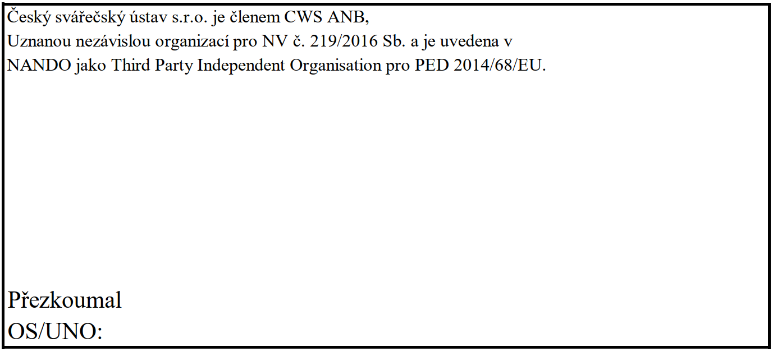  Žadatel: (dle OR) Adresa sídla: Zastoupený: IČ: DIČ: ČSN EN ISO 15613 ČSN EN ISO 15614-1ČSN EN ISO 15614-2ČSN EN ISO 15614-7 ČSN EN ISO 15614-8ČSN EN 13134ČSN EN ISO 14555jiné:Level 1Level 2Typ svarového spoje:metoda svařování:poloha svařování:poloha svařování:Základní materiál(y):tloušťka ZM:vnější průměr:vnější průměr:Přídavný(é) materiál(y):Předběžný postup svařování pWPS č.:Předběžný postup svařování pWPS č.:Požadujete zkoušku vrubové houževnatosti?Požadujete zkoušku vrubové houževnatosti?Požadujete zkoušku vrubové houževnatosti?ANO   Zkušební teplota:Zkušební teplota:Zkušební teplota:[°C][°C]Kritérium:Kritérium:Kritérium:[J][J]NE      Požadavky na doplňkové zkoušky:Požadavky na doplňkové zkoušky:Jiné normy, předpisy či vyhlášky:Jiné normy, předpisy či vyhlášky:Jazykové provedení:  Jazykové provedení:    CZ+EN       DE      RUS  CZ+EN       DE      RUS  CZ+EN       DE      RUSpožadovaný počet výtisků:požadovaný počet výtisků:požadovaný počet výtisků:požadovaný počet výtisků: Pracoviště, kde bude inspekce provedena: Osoba pověřena k jednání a převzetí díla:tel.:email:Dne:V:Razítko, jméno a podpis žadateleDne:Za IO přezkoumal:Podpis zástupce IOPodpis zástupce IO